Epic Book Class code: klz8276   www.phonicsplay.co.uk     Username: jan21     password: home    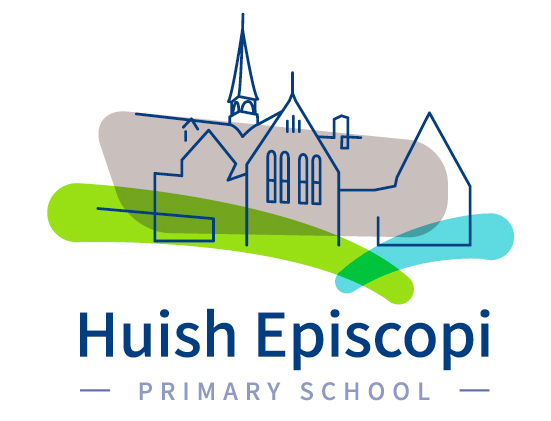 Name: Parrett Pack 7From Monday 22nd February 2021Email any questions to HEPSathome@gmail.comNext pack drop off and collect: Friday 5th March.  Check Twitter each morning to see me with any extra instructions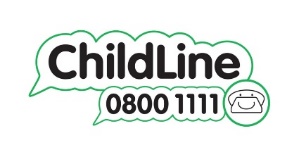 Compulsory daily planCompulsory daily planCompulsory daily planCompulsory daily planCompulsory daily planTo complete daily:          Name 2D shapes on Word Mat                                    10 minutes reading                                                                 5-10 mins phonics flashcardsTo complete daily:          Name 2D shapes on Word Mat                                    10 minutes reading                                                                 5-10 mins phonics flashcardsTo complete daily:          Name 2D shapes on Word Mat                                    10 minutes reading                                                                 5-10 mins phonics flashcardsTo complete daily:          Name 2D shapes on Word Mat                                    10 minutes reading                                                                 5-10 mins phonics flashcardsTo complete daily:          Name 2D shapes on Word Mat                                    10 minutes reading                                                                 5-10 mins phonics flashcardsMonday 22nd February Tuesday 23rd  FebruaryWednesday 24th FebruaryThursday 25th  FebruaryFriday 26th  FebruaryMonday morning back to school project.See below.  Make your own HEPS@home picture or banner to place in your windows.Maths: Complete shape colouring sheets. English:Mon 22nd February English Planning which covers reading and phonics. Maths: I can recognize 2D shapesCircle, triangle, square, rectangle, pentagon, hexagon,  All: Go on a shape hunt on your daily walk. Write or draw where you find each shape e.g rectangle: window. Start talking about how you know it’s that shape. Use your homemade binoculars if you still have them!E.g It’s a rectangle because it has 4 sides, 2 longer sides and 2 shorter sides. Developing: Complete above. Secure: Look for an oval, octagon. Mastery: As well as secure shapes, try to create/find a heptagon/rhombus.   If you can’t find these, can you make them from things in your home?	English:Tues 23rd February English Planning which covers reading, writing and phonics.Maths:  I can sort 2D shapes according to their propertiesDeveloping: Sort each 2D shape into the correct box. Can you explain how you know it is the correct shape?Secure: Sort each 2D shape into the correct box. Can you explain how you know it is the correct shape?Mastery: Sort each 2D shape into the correct box. Can you explain how you know it is the correct shape?English:  Weds 24th February English Planning which covers reading, writing and phonics.Maths:  I can describe the properties of 2D shapesDeveloping: Complete your 2D shape property worksheet.Secure: Complete your 2D shape property worksheet. Add octagon and heptagon in your books.  Mastery:  Complete your 2D shape property worksheet. Add octagon, heptagon, rhombus and oval in your books. English:Thurs 25th February English Planning which covers reading, writing and phonics.Maths:  I can describe the properties of 2D shapesAll:  Use your worksheet from yesterday to play ‘Guess the shape’ with someone at home. Try and tick off all the shapes on your shape mat. Use your shape mat for support if you need it too!Example: Mrs Brown’s shape has 3 sides, no curved sides, and 3 vertices. What is it?Extra challenge: make 2d shapes from items at home. Cut fruit/sandwiches, cut paper/card, use playdough etc. English: Fri 26th February English Planning which covers reading, writing and phonics.Enrichment activitiesEnrichment activitiesEnrichment activitiesEnrichment activitiesEnrichment activitiesMonday 22nd  FebruaryTuesday 23rd  FebruaryWednesday 24th  FebruaryThursday 25th FebruaryFriday 26thFebruaryHEPS at Home Treasure HuntMake your own HEPS@home picture or banner to place in your windows.Over the week, as part of your daily exercise, see if you can spot our pupils’ handiwork as you walk around the neighbourhood!  Don’t forget to Tweet photos of your work. MusicSing the song ‘B-I-N-G-O’.You can listen to the song here and sing along:Clap along to the music, keeping a steady beat. Can you change the name Bingo to another four letter word to create your own song?  E.g E-V-I-E-OMake a music video of yourself singing either the original or new rhyme. Alternative: draw a picture of the nursery rhyme. ScienceThis half term we are thinking about ‘people who help us’. Scientists and the police often help us by investigating crimes. A lot of their experiments take place in a laboratory!Using your instruction sheet and by watching this video: https://www.rigb.org/families/experimental/colour-quest Become a detective and complete your own investigation about colour! P.S.H.E Write down a list of people who keep you safe. Look at Mrs Brown’s pictures to help you. Discuss with your adults, how do each of these people keep you safe? Can you create or draw someone who helps you and keeps you safe and either write a sentence about who you have chosen and why, or record yourself presenting your person and why you have chosen them to upload to Tapestry. DT/CookingCook or bake a dish that you would give to someone who helps us. Write down in your books why you have chosen that person and dish. Use Mrs Brown’s sentence starters. Draw a picture if you like. I have chosen to cook for………. because…….I have chosen to make………because……Suggested daily routineSuggested daily routineSuggested daily routineBefore 09:00Wake upEat breakfast, make your bed, get dressed, put your dirty washing in the laundry basket09:00Academic time Complete the compulsory Maths work10:30Fresh airWrap up warm and get some fresh air, play with outside pets, do some exercise which makes you puff out of breath, get on your bike, skip, take a walk11:00Creative timeComplete the compulsory English work12:00LunchGet the table ready12:30JobsWipe down the table and chairs in the kitchen and your workspace.  Once these are complete you can have some screen time13:00Quiet timeReading time14:30Academic timeEnrichment activities and finishing off anything from the morning 16:00Fresh airWrap up warm and get some fresh air, play with outside pets, do some exercise which makes you puff out of breath.17:00DinnerGet the table ready17:30Screen timeRelax18:30Bedtime RoutineTake a shower, pack away your clothes, ensure your bedroom is tidy, read or be read to